СОВЕТ ШЕВЧЕНКОВСКОГО СЕЛЬСКОГО ПОСЕЛЕНИЯКРЫЛОВСКОГО РАЙОНАРЕШЕНИЕ  от 07.11.2023                                  протокол   № 44                                    № 171село ШевченковскоеОб утверждении схемы избирательных округов для проведения выборов депутатов Совета Шевченковского сельского поселения Крыловского района В соответствии со статьей 18 Федерального закона от 12 июня 2002 г. №67 – ФЗ «Об основных гарантиях избирательных прав и права участия в референдуме граждан Российской Федерации», статьей 14 Закона Краснодарского края от 26 декабря 2005 г. № 966-КЗ «О муниципальных выборах в Краснодарском крае», Уставом Шевченковского сельского поселения, решением территориальной  избирательной комиссии Крыловская от 22.09.2023 года № 63/494 «Об определении схемы избирательных округов для проведения выборов депутатов Совета Шевченковского сельского поселения Крыловского района», Совет Шевченковского сельского поселения Крыловского района решил:1. Утвердить схему избирательных округов для проведения выборов депутатов Совета Шевченковского сельского поселения Крыловского района согласно приложению № 1 к настоящему решению и её графическое изображение с обозначением границ, согласно приложению № 2 к настоящему решению.2. Признать утратившим силу решение Совета Шевченковского сельского поселения Крыловского района от 19.12.2013 г. № 227 «Об утверждении схемы избирательных округов по выборам депутатов Шевченковского сельского поселения Крыловского района».3. Опубликовать настоящее решение в районной газете «Авангард» не позднее, чем через 5 дней после его утверждения.4. Контроль за выполнением п.3 настоящего решения возложить на специалиста 1-ой категории, руководителя аппарата администрации Шевченковского сельского поселения Крыловского района Е.В. Акименко.5. Решение вступает в силу со дня его официального опубликования.Глава Шевченковского сельского поселенияКрыловского района                                                                      С.А. ВасилякаПРИЛОЖЕНИЕ 1к решению Совета Шевченковского сельского поселенияКрыловского районаот 07.11.2023 № 171Схема избирательных округов для проведения выборов депутатов Совета Шевченковского сельского поселения Крыловского районаЧисленность избирателей, зарегистрированных на территории Шевченковского сельского поселения Крыловского района по состоянию на 01 июля 2023 г. – 883;Количество замещаемых мандатов – 10;Средняя норма представительства на один депутатский мандат – 88,3 избирателей;Десятимандатный избирательный округ № 1Численность избирателей: 883 человекКоличество мандатов, подлежащих замещению: 10 (десять)Отклонение от средней нормы представительства избирателей: 0,0%Избирательный округ образован в границах (избирательного участка 
№ 25-31): территория села Шевченковское.ПРИЛОЖЕНИЕ 2к решению Совета Шевченковского сельского поселенияКрыловского районаот 07.11.2023 № 171Графическое изображениесхемы избирательных округов для проведения выборов депутатов Совета Шевченковского сельского поселения Крыловского района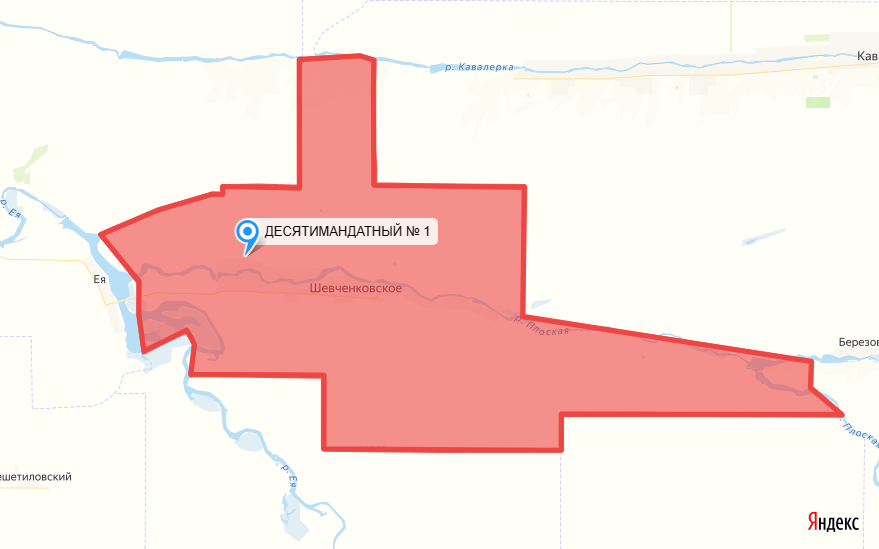 